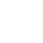 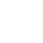 Čím se pojištění řídíVaše pojistná smlouva se řídí právním řádem České republiky. Pojištění se řídí zákonem č. 89/2012 Sb. (občanský zákoník), obecně závaznými právními předpisy platnými v pojišťovnictví, uzavřenou pojistnou smlouvou, pojistnými podmínkami, či dalšími dokumenty, na které smlouva odkazuje. Pojistné podmínky upravují zejména to, co je pojištěno                                                                                                                                                                             a proti jakým pojistným nebezpečím a případně do jaké výše Vám poskytneme pojistné plnění. Stanovují také případy, kdy nemáme povinnost vyplatit pojistné plnění (výluky z pojištění). Pojistné podmínky jsou vyhotoveny v českém jazyce a pojistitel prostřednictvím pojistníka s klienty komunikuje a podává jim informace v českém jazyce, pokud se v konkrétním případě na žádost klienta nedohodnou jinak.Uzavření pojištěníPojištění se sjednává přistoupením k rámcové smlouvě mezi pojišťovnou a pojistníkem xxxxxxx, číslo 899-xxxxx-xx. Zájemce o pojištění se po sjednání pojištění stane pojištěným, nikoli pojistníkem, nepřísluší mu tedy právo nakládat s pojištěním bez souhlasu pojistníka (žádosti o všechny požadované změny pojištění či jeho ukončení je pojištěný povinen řešit s pojistníkem.Důsledky porušení podmínek vyplývajících z pojistné smlouvyV případě, že pojištěný či oprávněná osoba poruší své zákonné nebo smluvní povinnosti, může dle okolností a smluvních ujednání pojišťovna snížit či odmítnout pojistné plnění, nebo požadovat vrácení nebo náhradu vyplaceného pojistného plnění. Porušení povinností může též být důvodem pro zánik pojištění výpovědí nebo odstoupení.Způsob vyřizování stížností a řešení sporůJestliže nejste s našimi službami spokojeni, můžete nám svou stížnost doručit na adresu pro doručování. Nedohodneme-li se jinak, stížnosti se vyřizují písemnou formou. Se stížností se můžete obrátit rovněž i na Českou národní banku, která je orgánem dohledu v pojišťovnictví. Rozhodování sporů z pojištění přísluší obecným soudům. Jste-li spotřebitel, máte také možnost řešit spor mimosoudně před Českou obchodní inspekcí.Jak nahlásit pojistnou událost a postupovat při škoděUčiňte nutná opatření ke zmírnění následků – zabezpečte, aby se škoda nezvětšovala (např. u pojištění stacionárních strojů uzavření přívodu vody v případě prasklého vodovodního potrubí, provizorní oprava střešní krytiny atd.)Zdokumentujte vzniklou škodu – pořiďte fotograﬁe poškozených věcí, včetně celkového pohledu na poškozenou věc. Bez zbytečného odkladu oznamte pojišťovně, že nastala škodní událost:online na webových stránkách www.ceskapojistovna.czzavolejte na infolinku +420 241 114 114osobně na obchodním místě České pojišťovny nebo prostřednictvím pojistníka nebo svého zprostředkovatele pojištěnípoštou na kontaktní adresu – formuláře jsou ke stažení na webových stránkách    K nahlášení škody budete potřebovat:číslo pojistné smlouvyidentiﬁkační údaje pojistníka a pojištěného včetně kontaktůdatum, čas a místo vzniku škodní událostipopis škody včetně příčiny škodní události a informací o jejím rozsahuodhad předpokládané výše škody a číslo účtu, kam má pojišťovna zaslat plnění Dále postupujte dle pokynu likvidátora.Doba platnosti poskytnutých údajů včetně údaje o pojistnémÚdaje obsažené v těchto Předsmluvních informacích se vztahují k nabídce na sjednání pojištění.  Charakteristika a rozsah pojištění, způsob určení výše pojistného plnění, výlukyPojištění je určeno pro pojištění majetku podnikatele a právnických osob. Rozsah a podmínky jednotlivých pojištění vyplývají ze Všeobecných pojistných podmínek pro pojištění majetku a odpovědnost VPPMO-P-01/2014 (dále jen „VPPMO-P“), přísluš- ných doplňkových podmínek a z ujednání v rámcové pojistné smlouvě. Ustanovení pojistných podmínek platí, není-li v pojistné smlouvě uvedeno něco jiného.Pojistná nebezpečí, pojistné plněníToto pojištění se sjednává pro ochranu strojů a elektronických zařízení speciﬁkovaných v pojistné smlouvě před všemi pojistnými nebezpečími v závislosti na sjednaném rozsahu pojištění.Pojištění strojůPojištění elektronických zařízeníPojišťovna vyplatí pojistné plnění oprávněné osobě. Horní hranicí plnění je v pojistné smlouvě sjednaná pojistná částka, limit nebo sublimit pojistného plnění. Oprávněná osoba se podílí na pojistném plnění z každé pojistné události částkou ujednanou v pojistné smlouvě jako spoluúčast.VýlukyVýluky jsou uvedeny v článcích 3 a 14 VPPMO-P. Další výluky jsou uvedeny v Doplňkových pojistných podmínkách a mohou být rovněž uvedeny v pojistné smlouvě.Pojistná nebezpečíPojistné plněníZákladní rozsahPojištění proti všem pojistným nebezpečím (ALLRISK), která nejsou vyloučenaPokud byl předmět pojištění poškozen, poskytuje se pojistné plnění v nových cenách, tj. pojišťovna uhradí přiměřené náklady na opravu, od kterých odečte hodnotu zbytků nahrazovaných částí předmětu pojištění. Pokud byl předmět pojištění zničen, odcizen, ztracen nebo pokud náklady na opravu jsou rovny nebo převyšují časovou cenu předmětu pojištění bezprostředně před vznikem pojistné události, vyplatí pojišťovna částku odpo- vídající časové ceně předmětu pojištění v době bezprostředně před vznikem pojistné události sníženou o cenu zbytků zničené- ho nebo poškozeného předmětu pojištění.Možnost připojištěníŽivelní události (požár, výbuch, přímý úder blesku, pád letadla, povodeň nebo záplava, vichřice nebo krupobití, sesouvání půdy, zřícení skal nebo zemin, sesouvání nebo zřícení sněhových lavin, pád stromů, stožárů nebo jiných předmětů, zemětřesení, tíha sněhu nebo námrazy) Odcizení krádeží vloupáním nebo loupežíPokud byl předmět pojištění poškozen, poskytuje se pojistné plnění v nových cenách, tj. pojišťovna uhradí přiměřené náklady na opravu, od kterých odečte hodnotu zbytků nahrazovaných částí předmětu pojištění. Pokud byl předmět pojištění zničen, odcizen, ztracen nebo pokud náklady na opravu jsou rovny nebo převyšují časovou cenu předmětu pojištění bezprostředně před vznikem pojistné události, vyplatí pojišťovna částku odpo- vídající časové ceně předmětu pojištění v době bezprostředně před vznikem pojistné události sníženou o cenu zbytků zničené- ho nebo poškozeného předmětu pojištění.Pojistná nebezpečíPojistné plněníZákladní rozsahPojištění proti všem pojistným nebezpečím (ALLRISK), která nejsou vyloučenaPojistné plnění se pro předměty pojištění, od jejichž data výroby neuplynulo více než 5 let, poskytuje v nových cenách. Pokud pojištěný do 3 let od vzniku pojistné události předmět pojištění neopravil, příp. místo něj nepořídil nový, poskytne pojišťovna pojistné plnění maximálně do částky odpovídající časové ceně předmětu pojištění v době bezprostředně před vznikem pojistné události.Pokud byl předmět pojištění, od jehož data výroby uplynulo více než 5 let, poškozen, poskytuje se pojistné plnění v nových ce- nách, tj. pojišťovna uhradí přiměřené náklady na opravu, a to až do výše časové ceny předmětu pojištění bezprostředně před vznikem pojistné události, od kterých odečte hodnotu zbytků nahrazovaných částí předmětu pojištění.Pokud byl předmět pojištění, od jehož data výroby uplynulo  více než 5 let, zničen, odcizen, ztracen, vyplatí pojišťovna částku odpovídající časové ceně předmětu pojištění v době bezpro- středně před vznikem pojistné události sníženou o cenu zbytků zničeného předmětu pojištění.Možnost připojištěníOdcizení krádeží vloupáním nebo loupežíPojistné plnění se pro předměty pojištění, od jejichž data výroby neuplynulo více než 5 let, poskytuje v nových cenách. Pokud pojištěný do 3 let od vzniku pojistné události předmět pojištění neopravil, příp. místo něj nepořídil nový, poskytne pojišťovna pojistné plnění maximálně do částky odpovídající časové ceně předmětu pojištění v době bezprostředně před vznikem pojistné události.Pokud byl předmět pojištění, od jehož data výroby uplynulo více než 5 let, poškozen, poskytuje se pojistné plnění v nových ce- nách, tj. pojišťovna uhradí přiměřené náklady na opravu, a to až do výše časové ceny předmětu pojištění bezprostředně před vznikem pojistné události, od kterých odečte hodnotu zbytků nahrazovaných částí předmětu pojištění.Pokud byl předmět pojištění, od jehož data výroby uplynulo  více než 5 let, zničen, odcizen, ztracen, vyplatí pojišťovna částku odpovídající časové ceně předmětu pojištění v době bezpro- středně před vznikem pojistné události sníženou o cenu zbytků zničeného předmětu pojištění.